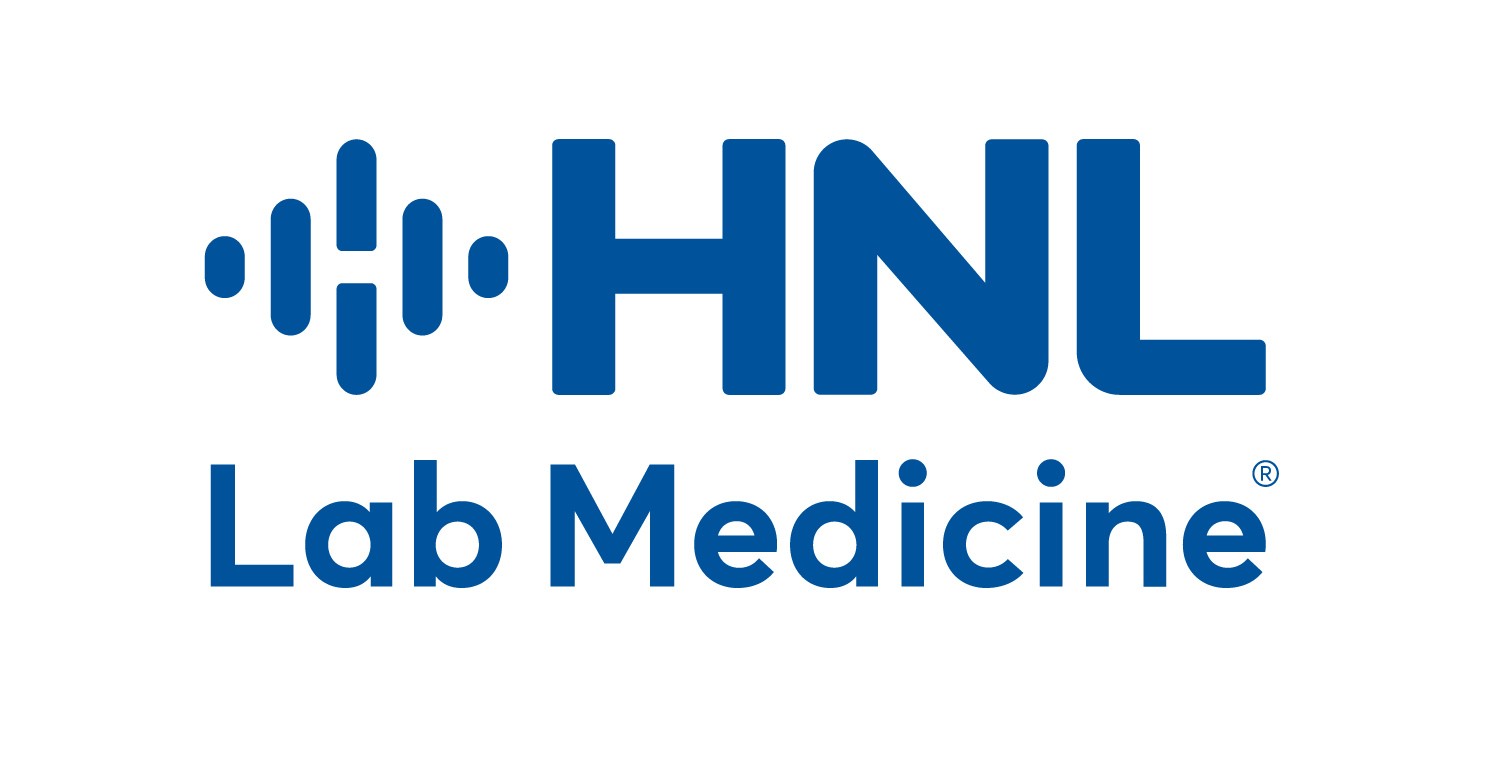 Forensic Pathology Associates (FPA), a Division of HNL Lab Medicine, is pleased to announce a Forensic Pathology Leadership opportunity in Allentown, Pennsylvania.  FPA was founded in the mid 1990’s and is currently the only National Association of Medical Examiners – accredited forensic pathology practice in the Commonwealth of Pennsylvania.  
We are seeking a Board-certified forensic pathologist to serve as Division Chief overseeing five forensic pathologists and four autopsy assistants.  We currently serve 27 Counties and many hospitals across Pennsylvania.  Our clients are well-trained coroners, most of whom are certified by the American Board of Medicolegal Death Investigators.  Stressing honesty, integrity and accuracy in our daily work, we have excellent relationships with our coroner clients, investigating agencies, prosecutors, defense attorneys and civil attorneys throughout the Commonwealth.  The Division Chief will report directly to the Chair of Pathology and Laboratory Medicine.The practice averages approximately 1,050 coroner cases and 50 hospital cases per year. We also offer private autopsy and consultative services (criminal and civil litigation).  Forensic Pathology Associates has an in-house neuropathologist who is also a forensic pathologist.  As a division of HNL Lab Medicine and its broader health network, Lehigh Valley Health Network, we also have in-house microbiology, histology, toxicology and odontology as well as all other laboratory services.  Our case mixture is varied and interesting, a mixture of rural and urban cases.  The salary range is $300,000 - $320,000 per year.  There is also an annual short term incentive bonus opportunity of $20,000. As part of a large medical system, we provide a defined retirement contribution plan, a matched retirement savings plan, continuing medical education financing and time, excellent health, dental and vision plans, a generous vacation schedule, sick time, life insurance, disability insurance, and more. Located 60 minutes from Philadelphia and 90 minutes from New York City, the Lehigh Valley offers easy and affordable suburban living.   There are excellent local school systems, 10 local colleges and universities (including Muhlenberg College and Lehigh University), minor league sporting events (baseball, hockey and soccer), an extensive park system, and a variety of excellent restaurants and shopping venues.  The ideal candidate will bring a blend of forensic pathology experience, people skills, and management acumen.  The successful candidate will embrace a collaborative approach to decision making and problem solving, effectively create and lead teams, organize and prioritize division assignments, and build relationships.  Candidates must possess a valid Pennsylvania physician license prior to employment and board certification in AP/FP or AP/CP/FP by the American Board of Pathology. We at Forensic Pathology Associates love our practice and are very proud of it. This is a great leadership opportunity to join a superb practice that provides excellence in forensic pathology services.  For more information, please call:Joshua Kubat, HNL Lab Medicine, Director Human Resources, at 484-425-5522Submit your CV to Joshua.Kubat@healthnetworklabs.com 